ТЕМА 9. ДЕРЖАВНО-ПРИВАТНЕ ПАРТНЕРСТВО В ТУРИСТИЧНІЙ ДІЯЛЬНОСТІ Відповідним Законом України державно-приватне партнерство (Закон України «Про державно-приватне партнерство» від 1.07.2010р. № 2404-VI [електронний ресурс] - Режим доступу: http://www.president.gov.ua/documents/12134.html) визначається як співробітництво між державою Україна, Автономною Республікою Крим, територіальними громадами в особі відповідних органів державної влади та органів місцевого самоврядування (державними партнерами) та юридичними партнерами, крім державних та комунальних підприємств, або фізичними особами - підприємствами (приватними партнерами), що здійснюється на основі договору в порядку, встановленому цим Законом та іншими законодавчими актами. Тобто державно-приватне партнерство представляє собою інструмент залучення інвестицій в державний сектор економіки та передбачає використання приватного капіталу вітчизняних і зарубіжних підприємців на певний строк на основі державного управління без приватизації об'єктів, при цьому частина ризиків покладається на приватних інвесторів. При цьому держава встановлює цілі проектів з позиції суспільних інтересів та визначає вартісні та якісні параметри, здійснює моніторинг реалізації проектів, а приватний партнер бере на себе оперативну діяльність на різних стадіях проекту - розробку, фінансування, будівництво, експлуатацію, управління, практичну реалізацію послуг споживачам. Таким чином, державно-приватне партнерство – це довгострокова взаємодія держави та приватних підприємств, які мають спільну ціль – економічний розвиток територій (Рис 9.1).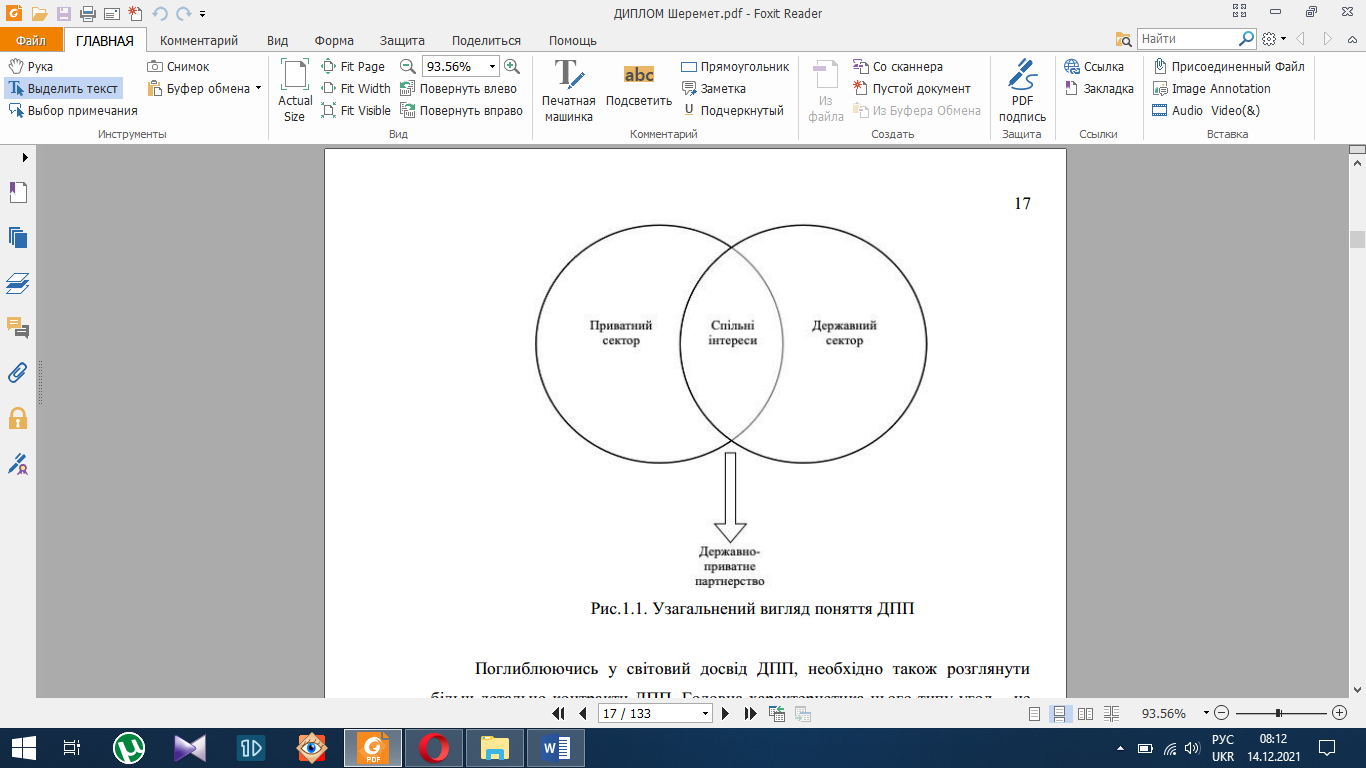 Рис.9.1. Узагальнений вигляд поняття ДПППравовими засадами державно-приватного партнерства є Конституція України, Цивільний кодекс України, Господарський кодекс України, цей Закон, інші законодавчі акти України, а також міжнародні договори України, згода на обов’язковість яких надана Верховною Радою України. На державному рівні нараховуються десятки нормативно-правових актів, що регулюють діяльність державно-приватного партнерства. Посилання: https://www.me.gov.ua/Tags/DocumentsByTag?lang=uk-UA&tag=Derzhavno-privatnePartnerstvoУкраїнське законодавство у сфері державно-приватного партнерства, зокрема Закон «Про державно-приватне партнерство», надає перелік секторів економіки та сфер застосування механізмів ДПП.До них можна віднести:виробництво, транспортування та постачання тепла, розподіл та постачання природного газу;будівництво/експлуатація транспортної інфраструктури;машинобудування;збір, очищення та розподілення води;охорона здоров’я;туризм, відпочинок, рекреація, культура та спорт;забезпечення функціонування зрошувальних і осушувальних систем;поводження з відходами, крім збирання та перевезення;виробництво, розподілення та постачання електричної енергії;надання соціальних послуг, управління соціальною установою, закладом;виробництво та впровадження енергозберігаючих технологій,будівництво та капітальний ремонт житлових будинків на території проведенняантитерористичної операції;встановлення модульних будинків та будівництво тимчасового житла длявнутрішньо переміщених осіб;надання освітніх послуг;управління пам’ятками архітектури та культурної спадщини;донорство крові та/або компонентів крові тощо.Поглиблюючись у світовий досвід ДПП, необхідно також розглянути більш детально контракти ДПП. Головна характеристика цього типу угод – це те, що він об’єднує всі етапи та функції проекту.Функції у свою чергу залежать від типу активу або послуг, та відповідальність за них несе приватний партнер.
З огляду на світовий досвід, існую низка головних функцій:Design – проектування – це розробка проекту від початкової концепції і вихідних вимог до проектних специфікацій, готових до будівництва.Build or Rehabilitate/Rebuild – будування або відновлення/реконструкція – дана функція має місце для нових об’єктів інфраструктури, зазвичай це значить, що приватна сторона будує об’єкт і встановлює все устаткування. Коли ДПП пов’язані з існуючими активами, приватна сторона може відповідати за відновлення чи розширення активу. Finance – фінансування – якщо ДПП включає будівництво або реабілітацію активу, від приватної сторони зазвичай також потрібно профінансувати всі або частину необхідних капітальних витрат.Maintain – підтримка або технічне обслуговування – ДПП покладають на приватну сторону відповідальність за підтримку об’єкта інфраструктури відповідно до встановленого стандарту протягом терміну дії контракту. Це фундаментальна характеристика контрактів ДПП. Operate – оперування або експлуатація – операційні обов'язки приватної сторони ДПП можуть широко змінюватись в залежності від характеру базового активу та пов'язаної з ним послуги. Наприклад, приватна особа може відповідати за: технічну експлуатацію активу та надання оптових послуг державному покупцю, наприклад, установка для очищення води; технічну експлуатацію активу та надання послуг безпосередньо користувачам, наприклад, ДПП для системи водопостачання.Також до функцій входять: Own – володіння, Transfer – передача,
Construct – будівництво, Lease or Rent – оренда, Develop – розвиток, Buy – купівля.Саме з цих функцій у світовій практиці використання механізмів ДПП утворилися моделі угод. Найпоширеніші з них наведені у Таблиці 9.2.Таблиця 9.2Моделі державно-приватного партнерстваДержавно-приватне партнерство є дуже складним та комплекснимінструментом здатним сприяти розвитку як окремих галузей, так і територій/країн в цілому, тому воно є дуже привабливим для розгляду багатьма науковцями, міжнародними інституціями, та воно адаптується до законодавств та політик країн їхніми урядами. Але все одно не має єдиного, комплексного стандартного підходу до даного типу співпраці між державою та приватним сектором, що стають партнерами. Визначення ДПП має тенденцію змінюватися від багатьох факторів. ДПП варіюється від ступеню володіння активами та капітальних витрат на них з боку приватного партнеру. Так, беручи до уваги моделі ДПП, відомі у світовій практиці, у розрізі угод на управління приватна сторона має або дуже обмежені капітальні витрати або немає їх зовсім. Якщо розглядати тип контрактів, як наприклад угода на проектування, будівництво, володіння та експлуатацію, приватний партнер несе відповідальність за всі етапи даного проекту – від проектування до фінансування основних коштів.Таким чином, може бути багато варіантів схем ДПП, залежно від розподілу власності на активи та розподілу ризику між державними та приватними структурами. Світовий досвід застосування механізму державно-приватного партнерства в туризмі нараховує значну кількість прикладів співробітництва держави та приватного бізнесу Так в Туреччині на основі державно-приватного партнерства було реалізовано крупні інвестиційні проекти транспортної, інженерної та туристичної інфраструктури. На основі усунення законодавчих перешкод, підготовки інвестиційних площадок та створення інфраструктурних союзів, надання податкових та інших пільг для приватного бізнесу було здійснено комплексний розвиток міжнародного курорту Белєка, а розвиток інфраструктури став поштовхом для подальшого зростання туристичного сектору Туреччини. Іншим прикладом успішного застосування державно-приватного партнерства в туризмі є Туніс, де на основі спільного фінансування проектів було створено Агентство туристичної нерухомості, що займається розробкою вигідних умов для приватних інвесторів та їх залученням, розроблено та реалізовано план зміни законодавства в туристичному секторі, запропоновано 100% податкові канікули на протязі перших десяти років та 50% в наступні роки, відмінено податок на реінвестований прибуток та введено зниження мита. Результатом державно-приватного партнерства в туризмі Тунісу стало зростання іноземного туристичного потоку на протязі 1987-2007 pp. з 1,9 до 6,7 млн. осіб та збільшення доходів від туризму з 1,2 до 3,8 млрд. дол. на протязі зазначеного періоду. Втім в Україні та країнах близького зарубіжжя використання державно-приватного партнерства в секторі туристичних послуг майже не поширено. Але є окремі успішні приклади. Найдієвішими моделями організації державно-приватного партнерства в сфері туризму вважають співробітництво, управління, асоціація та концесія.Переходячи до теми державно-приватного партнерства та туризму слід зазначити, що все ж таки необхідність використання механізмів ДПП у туризмі зумовлюється частою відсутністю суттєвої державної підтримки суб’єктів туристичної діяльності, що є досить гострою проблемою. Досвід деяких країн показав, що найефективнішого розвитку туристичної галузі можна досягти лише за допомогою ДПП між органами місцевого самоврядування, громадських та професійних організацій та підприємств. Крім того, слід підкреслити, що держава в даному випадку повинна виконувати головну координаційну та регулюючу функцію, яка базується на створенні правого та соціально-економічного середовища, яке б сприяло створенню довірчих відносин між бізнесом та органами державної влади. Створення та/або будівництво (нове будівництво, реконструкція, реставрація, капітальний ремонт та технічне переоснащення) об’єкта державно приватного партнерства та/або управління (користування, експлуатація, технічне обслуговування) таким об’єктом; довготривалість відносин (від 5 до 50 років); передача приватному партнеру частини ризиків у процесі здійснення державно-приватного партнерства; внесення приватним партнером інвестицій в об’єкт державно-приватного партнерства.ДПП у туристичній галузі можна охарактеризувати як систему правовідносин між органами державної влади (які регулюють туризм на макро-, мезо- та мікрорівнях), а також громадськими організаціями та приватними підприємствами чи підприємцями. Ця система створює синергетичний і соціально значущий ефект, а також забезпечує розвиток туристичної інфраструктури, туристичних товарів і послуг. ДПП ґрунтується на принципах соціальної відповідальності, екологічного розвитку та економічної ефективності, які реалізуються шляхом створення проектів та розподілу ризиків, винагород та ресурсів між усіма партнерами.З огляду на статистичні дані (https://www.me.gov.ua/Documents/Detail?lang=uk-UA&id=9fc90c5e-2f7b-44b2-8bf1-1ffb7ee1be26&title=StanZdiisnenniaDppVUkraini), сфера туризму в Україні не є пріоритетною в укладанні договорів державноприватного партнерства. З урахуванням цього, слід створити привабливі умови для приватних інвесторів через передачу об’єктів туристичного показу в управління приватним партнерам на умовах комерційної концесії. Крім того, запровадити систему податкових пільг при укладанні стратегічно важливих договорів з посиленням санкцій за їх невиконання. Ще одним суттєвим недоліком вітчизняної нормативно-правової бази є труднощі з отриманням відповідних дозвільних документів, тож процедура спрощення їх отримання та погодження наразі є дуже доречною та актуальною. Напевно самим важливим індикатором для залучення інвесторів є корупційна складова.За оцінками міжнародної організації Transparency International Україна у 2020 році посіла 117 місце серед 180 країн світу, що значно пригнічує інвестиційні процеси в країні в цілому. Одним із заходів активізації підприємницької активності в цьому сенсі може бути зменшення кількості погоджувальних процедур на етапі укладання договорів в процесі реалізації державно-приватного партнерства. Крім того, органам державної влади та місцевого самоврядування необхідно активно проводити інформаційну політику щодо обізнаності приватного бізнесу відносно переваг використання механізмів ДПП, створювати позитивний імідж держави як сумлінного партнера.Реалізуючи зазначені завдання, уповноважені особи органів державної влади, які здійснюють державну політику в сфері державно-приватного партнерства в провідних галузях економіки, в тому числі в галузі туризму, зможуть вирішити цілу низку проблем, а саме:залучити нові ресурси для проведення модернізації у регіонах та в Україні в цілому;знизити навантаження на видаткову частину державного та регіональних бюджетів, а у випадку туристичної галузі, яка останні роки взагалі практично позбавлена фінансування, залучити іноземні та вітчизняні інвестиції, а також інші фінансові ресурси;перерозподілити ризики та посилити відповідальність сторін державноприватного партнерства за реалізацію інвестиційних проектів на місцевому та регіональному рівнях.Звичайно, державно-приватні партнерства мають свої переваги та ризики для партнерів. До переваг можна віднести:зниження витрат: за допомогою ДПП уряди можуть забезпечити економію витрат не тільки для будівництва капітальних проектів, але що ще важливіше, під час надання послуг;розподіл ризику: за допомогою ДПП уряд може розподілити ризики з приватним партнером. Ризики можуть включати надлишкові витрати,недотримання строку надання послуги, труднощі з дотриманням екологічних норм та інші, або ризик того, що заробіток може бути недостатнім для оплати операційних та капітальних витрат;покращення рівня обслуговування та підтримання рівня обслуговування;збільшення доходів: ДПП можуть встановлювати тарифи користувачів, які відображають справжні витрати на конкретну послугу.Державно-приватні партнерства також пропонують можливість запровадити інноваційні джерела доходу, які не були б доступні за допомогою звичайних методів надання послуг;більш ефективне впровадження: ефективності можна досягти задопомогою поєднання кількох видів діяльності, більш гнучкого процесу найму, швидшого прийняття рішень;інші економічні вигоди: більша участь держави у ДПП може стимулювати приватний сектор, сприяти збільшенню рівня зайнятості та економічному зростанню.Варто також проаналізувати фактори успіху в управлінні державноприватним партнерством у туристичній галузі:збалансована структура з чітким розподілом ролей та відповідальністю для партнерів;розподіл лідерських якостей між обома секторами із спільними та чітко визначеними цілями, реалістичними очікуваннями та визначенням переваг обох сторін;гнучкий підхід партнерів, разом розумінням потреб кожного партнера, вносячи частку ресурсів;усвідомлення усіма партнерами того, що розвиток туризму повинен бути стійким, з економічної, а також соціальної та екологічної точок зору;довгострокові зобов’язання, що поєднують стратегічне бачення та планування з конкретними короткостроковими цілями, які можна виміряти;періодична оцінка ефективності ролі, яку виконує кожен з партнерів;точне та ефективне спілкування між партнерами.Також слід розуміти, що однією з найголовніших умов реалізації ДПП є розподіл відповідальності між усіма учасниками угоди, тобто між державою та приватним бізнесу. Тож є необхідність окреслити межі відповідальності сторін для того, щоб ДПП мало позитивні та ефективні наслідки для розвитку туризму в Україні (Таблиця 9.3)Таблиця 9.3Відповідальності держави та приватного бізнесу в угодах ДПП в туризміПовертаючись до законодавчої бази, необхідно окреслити формиздійснення державно-приватного партнерства у туристичній галузі. Так, у статті 5 ЗУ, зазначено, що у рамках здійснення ДПП відповідно до цього Закону та інших законодавчих актів можуть укладатися наступні договори (Таблиця 9.4).Таблиця 9.4Форми здійснення ДПП в УкраїніНаймасштабнішими проектами з реалізації механізму державно-приватного партнерства в сфері туризму в нашій країні можна назвати: проект «Створення транскордонної мережі розвитку та просування туризму між Івано-Франківською областю та повітом Марамуреш Румунії» Програми добросусідства «Румунія – Україна» (2007–2009 рр.); проект ТАІФ «Карпатська мережа кулінарної спадщини»; проект Центру соціальних та ділових ініціатив з м. Яремче «Вело-Країна» по Програмі Сусідства ЄС Україна – Румунія (2008–2010 рр.); проект «Гармонізація розвитку туризму в сільській місцевості Карпатського регіону» Асоціації економічного розвитку Івано-Франківської області (Програма прикордонного співробітництва ЄІСП Угорщина-Словаччина-Румунія-Україна 2007–2013 рр.) [2, с. 99]; укладення концесійних договорів на проведення відновлювальних і реставраційних робіт низки туроб’єктів (замок в Старому Селі (Пустомитівський район) та палац у с. Тартаків (Сокальський район) Львівської області (концесія на 49 років); укладання договору оренди замку «Паланок» (м. Мукачево, Закарпатська область (оренда до 2056 р.) для перетворення на готельно-ресторанний комплекс; проведення реконструкції стадіону «Металіст» (м. Харків) та Міжнародного аеропорту «Харків» (частка фінансування приватного інвестора 30 % та 50 % відповідно) та ін. Одним з нечисленних прикладів ДПП в туризмі є підготовка України до проведення чемпіонату «Євро-2012», в процесі якої планувалось за рахунок коштів державного та місцевого бюджетів профінансувати не більше 52 % вартості усіх запланованих робіт. Проте внаслідок труднощів із залученням приватних інвестицій державі довелось профінансувати понад 80 % усіх видатків. Одним з нечисленних прикладів ефективного застосування державно-приватного партнерства можна відзначити тільки в окремих випадках: побудова футбольних стадіонів у Донецьку та Харкові.Реалізувати повною мірою запуск ДПП заважає несприятливий бізнес клімат. Так, за опублікованим Всесвітнім економічним форумом Індексом глобальної конкурентоспроможності 2016-2017 (The Global Competitiveness Index), Україна посіла 85-е місце серед 138 країн світу, втративши за рік шість позицій (у попередньому рейтингу займала 79-у позицію).Концепція розвитку державно-приватного партнерства в Україні на 2013-2018 роки визначає, що основними причина незадовільного стану розвитку державно-приватного партнерства є: недостатній рівень уваги держави до реалізації політики у сфері державно-приватного партнерства і недосконалість системи управління розвитком такого партнерства; відсутність у сфері державно-приватного партнерства дієвих заходів із створення умов для його розвитку, а також чіткого розмежування повноважень між органами державної влади та координації їх діяльності; наявність галузевих особливостей провадження господарської діяльності і складність умов довгострокового та взаємовигідного співробітництва між державою і приватними партнерами тощо.Наша країна знаходиться на етапі становлення співробітництва органів держави і приватного сектору, що вимагає використання аналітичного інструментарію, розробки методичних рекомендацій щодо підготовки інвестиційних проектів у регіонах, управління проектними ризиками тощо.Проекти ДПП відносять до венчурних (ризикованих), що вимагає складних схем оптимального розподілу відповідальності між партнерами на всіх стадіях життєвого циклу проекту та страхування. Успішна реалізація державно-приватного партнерства в Україні передбачає розробку нормативно-правової бази щодо здійснення ДПП в сфері туризму і рекреації; створення банку даних закордонних проектів та аналіз передового досвіду з їх реалізації; створення довірчих відносин між державою та приватним сектором на основі надання сприятливих умов для реалізації бізнесу; активізація роз’яснювальної роботи щодо необхідності активної участі громадян у обговореннях питань дестинації, пов’язаних із державно-приватним партнерством у туризмі та розвитком туризму на всіх рівнях у ЗМІ, в т. ч. digital-каналах (соцмережах); організацію спеціалізованих івентів із залученням провідних вищих навчальних закладів, що здійснюють профільну підготовку фахівців з туризму, громадських організацій, лідерів думок; формування державного замовлення на розробку інвестиційних пропозицій; проведення акцій щодо створення й підтримки позитивного туристського іміджу нашої держави, створення і популяризації місцевих брендів та розвитку креативної економіки; підвищення загального рівня туристського сервісу тощо.Таким чином, світовий досвід показує, що кожний партнер вносить свій внесок в спільний проект: держава забезпечує повноваження власника, надає можливість отримання податкових та інших пільг і гарантій, матеріальних та фінансових ресурсів, виконує контрольно-регулюючу функцію, дотримує суспільні інтереси; приватний партнер забезпечує фінансові ресурси, ефективне керування, гнучкість та впровадження ефективних методів роботи, нових технологій, форм організації виробництва. В сучасних умовах доцільність використання державно-приватного партнерства в секторі туристичних послуг підтверджується спільністю цілей держави і приватного бізнесу та можливістю ефективного їх досягнення за умови своєчасного вирішення поставлених завдань (рис. 9.1.).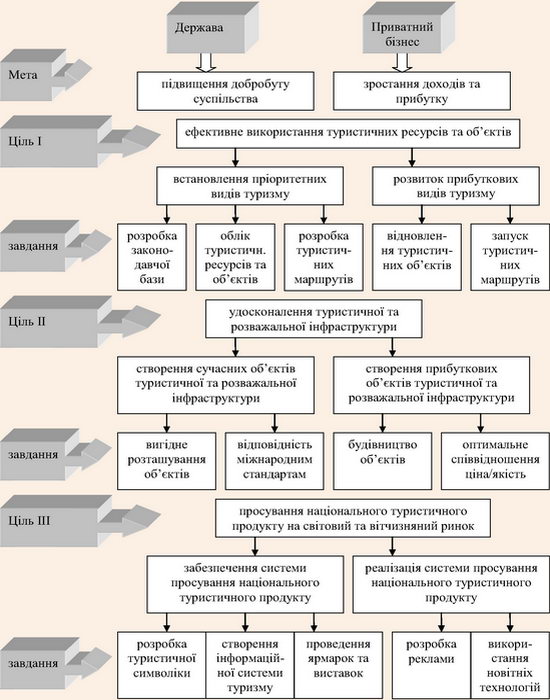 Рис. 9.1. Мета, цілі та завдання держави та приватного бізнесу в секторі туристичних послуг в умовах державно-приватного партнерстваВ межах державно-приватного партнерства головною метою держави є зростання добробуту суспільства шляхом створення нових робочих місць та підвищення соціально-економічного розвитку населення, а приватний бізнес, передусім, розраховує на отримання прибутку. Втім держава та приватний бізнес повинні мати різний підхід до однієї й тієї ж цілі, адже від державно-приватних партнерів потребується виконання різних завдань. Так першу сумісну ціль держави та приватного бізнесу «ефективне використання туристичних ресурсів та об'єктів» слід розглядати з різних точок зору. З позиції держави першочерговими є питання щодо збереження туристичних ресурсів та туристичних об'єктів; підвищення природно-рекреаційного потенціалу країни; розвитку туризму в регіонах, де туризм спроможний позитивно вплинути на зайнятість місцевого населення, підвищити його добробут; збільшення доходів в бюджету в туристичної діяльності. Втім приватний бізнес розглядає ефективне використання туристичних ресурсів та об'єктів в якості максимізації прибутку від розвитку того чи іншого виду туризму. Другою сумісною ціллю держави та приватного бізнесу в рамках партнерства секторі туристичних послуг України є удосконалення туристичної та розважальної інфраструктури. З позиції держави цю ціль необхідно розглядати як створення сучасних об'єктів туристичної та розважальної інфраструктури. Втім приватний бізнес вкладає інвестиції в об'єкти туристичної та розважальної інфраструктури, передусім, з метою отримання стабільного прибутку. Третьою ціллю держави та приватного бізнесу в межах партнерства в секторі туристичних послуг України є просування національного туристичного продукту на світовий та вітчизняний ринки. При цьому держава займається розробкою, а приватний бізнес - реалізацією системи просування національного туристичного продукту. З огляду на існуючі інструменти державно-приватного партнерства в світі доцільним буде їх групування за критерієм «форма співробітництва» та надання рекомендацій щодо їх використання в секторі туристичних послуг України: 1. пряма участь держави (концесаційні договори, створення ОЕЗ, будівництво транспортної та інженерної інфраструктури) -доцільним є використання цього інструменту державно-приватного партнерства в крупних інфраструктурних проектах (курортних та туристичних комплексах), та проектах з метою створення об'єктів національного багатства (національних парків, заповідників тощо); 2.	залучення приватних інвестицій в обмін на державні пільги, субсидії та гарантії - цей інструмент державно-приватно партнерства рекомендується використовувати під час будівництва об'єктів туристичної інфраструктури (готелів, санаторіїв, пансіонатів, аквапарків, дильфінаріумів, атракціонів тощо); 3.	сумісне фінансування за рахунок створення та функціонування національних туристичних організацій - доцільно використовувати для маркетингових методів просування туристичного продукту. Таким чином, застосування механізму державно-приватного партнерства в секторі туристичних послуг України призведе до ефективного використання туристичних ресурсів та об'єктів, удосконалення туристичної та розважальної інфраструктури, просування національного туристичного продукту на світовий та вітчизняний ринки, що позитивно вплине на розвиток туризму в Україні. В подальшому планується дослідження використання інструментів державно-приватного партнерства в секторі туристичних послуг України.Таблиця 9.1Проблеми запровадження державно-приватного партнерства та шляхи їх подолання
Державно-приватне партнерство - один з основних факторів динамічного розвитку індустрії туризму та гостинностіСучасні економічні умови вимагають від держави і бізнесу активізувати діяльність, спрямовану на підвищення ефективності функціонування економіки. Одним з головних напрямків у зв'язку з цим стає державно-приватне партнерство. Державно-приватне партнерство можна визначити як правовий механізм узгодження інтересів і забезпечення взаємодії держави і бізнесу. При цьому його необхідно розглядати як систему ефективної взаємодії між органами державного управління різних рівнів і бізнесом з метою реалізації суспільно значущих проектів і програм соціально-економічного розвитку територій, спрямованих на поліпшення якості життя та на досягнення цілей державного управління, як сукупність форм середньо - і довгострокового взаємодії для вирішення суспільно значущих завдань на взаємовигідних умовах. З економічної точки зору державно-приватне партнерство цікаво органам влади як механізм, за допомогою якого можлива реалізація не тільки пріоритетних інвестиційних проектів, але і розвиток інфраструктури, а також удосконалення соціальної сфери регіону. Даний перелік договорів не є вичерпним, адже договори, що укладаються на засадах ДПП можуть містити елементи різних типів договорів – змішані договори, умови яких повинні не суперечити Цивільному кодексу України.Резюмуючи слід сказати, що туристична галузь наразі стикається з великою кількістю проблем, які слід негайно вирішувати, і одним  найефективніших методів є вдосконалення державного регулювання туризму через призму державно-приватного партнерства, яке має безліч визначень, але головне це те, що воно має спільну мету – довгострокова взаємодія держави та приватного сектору для ефективного розвитку територій, зокрема туристичних.Створення чіткого механізму управління державно-приватним партнерством значно посилить конкурентні переваги галузі на національному та міжнародному рівні та дозволить нівелювати ризики для приватних іноземних та вітчизняних партнерів.Тип ДППСутністьBOT (Build – Operate – Transfer)Згідно з даним типом угоди, приватний партнер будує або реабілітує об’єкти, що є спеціалізованими, експлуатує протягом часу зазначеного угодою, а потім передає право власності держаному партнеруBOO (Build – Own – Operate)Згідно з даним типом угоди, приватна сторона будує (або реабілітує) об’єкт та надає послуги не передаючи його у власність державному секторуBOOT (Build – Own – Operate – Transfer)1) приватний партнер будує об’єкт з правом володіння та експлуатації, а потім через певний час передає в експлуатацію державному партнеру; 2) державний сектор будує об’єкт за власні кошти, володіє та експлуатує, розвиваючи, а потім передає до приватного партнеру з правом власності.DBO (Design – Build – Operate)Згідно цієї угоди, до функцій державно партнеру входить проектування, будівництво та експлуатація об’єктів з правом власності державного партнераBDO (Buy – Develop – Operate)згідно з даною угодою, приватний партер купує у державного існуючий об’єкт, розвиває та модернізує його за рахунок власних коштів, та експлуатує згідно з домовленістю з партнеромBBO (Buy – Rebuild – Operate)Згідно цієї угоди, приватний партнер купує об’єкт, реабілітує його для підвищення ефективності експлуатаціїDBFO (Design – Build- Finance – Operate)Згідно цієї угоди, приватний партнер отримує від державного контракт на проектування, будівництво та фінансування, з подальшою експлуатацією та правом власності за державою.DBFM (Design – Build – Finance – Maintain)Це угода, за якою підрядник проектує, будує та фінансує проект, та надає послуги с технічного обслуговування об’єкта.ДержаваПриватний бізнесІнвестування коштів бюджетів, а також діяльність із залучання інвестицій Розвиток навичок та компетенцій необхідних для розвитку туризму, а також надання туристичних послуСтворення сприятливого для розвитку туристичної галузі середовища Сприяння збереження культури та довкілляСтворення та підтримка належної туристичної інфраструктури Залучення місцевих громад для розвитку туризмуВдосконалення законодавчої бази Гарантування безпеки туристів (під час користування наданих послуг)Розробка загального плану розвитку туризму Підвищення ефективності маркетингових та інших заходів через використання нових технологійТип договоруВизначенняКонцесійний договірЦе договір між концесіонером та концесієдавцем, який визначає порядок та умови реалізації проекту, що здійснюється на умовах концесії. Концесія – форма здійснення державно-приватного партнерства, що передбачає надання концесієдавцем концесіонеру права на створення та/або будівництво (нове будівництво, реконструкцію, реставрацію, капітальний ремонт та технічне переоснащення), та/або управління (користування, експлуатацію, технічне обслуговування) об’єктом концесії, та/або надання суспільно значущих послуг у порядку та на умовах, визначених концесійним договором, а також передбачає передачу концесіонеру переважної частини операційного ризику, що охоплює ризик попиту та/або ризик пропозиціїДоговір управління майномЗа договором управління майном одна сторона (установник управління) передає другій стороні (управителеві) на певний строк майно в управління, а друга сторона зобов'язується за плату здійснювати від свого імені управління цим майном в інтересах установника управління або вказаної ним особи (вигодонабувача).Можливий виключно за умови передбачення у договорі, укладеному в рамках державно-приватного партнерства, інвестиційних зобов’язань приватного партнера.Договір про спільну діяльністьЗа договором про спільну діяльність сторони (учасники) зобов'язуються спільно діяти без створення юридичної особи для досягнення певної мети, що не суперечить законові .Інші договориІнші договориПроблема Шляхи подоланняНедостатня привабливість дляприватних інвесторів значної частини об’єктівПередбачити на законодавчому рівні можливість передачі приватним партнером об’єктів, створених ним на свій страх і ризик, державному партнеру з подальшим відшкодуванням їх вартості на договірних умовахВідсутність податкових чи митнихпільг для приватних інвесторів упроцесі реалізації проектів ДПППередбачити можливість наданняприватному партнеру пільг (у випадкутукладання стратегічно важливого договору) і посилити санкції за невиконання зобов’язаньНедосконалість вітчизняної норма-тивно-правової бази (зокрема, труднощі з отриманням приватним інвестором дозвільних документів та погоджень, необхідних для виконання умов договору), у якій не передбачено норм, що існують у розвинених країнах світу (обговорення умов виплати приватним власникам компенсацій у випадку невиконання державою своїх зобов’язань за укладенимидоговорами, відшкодування різниці у тарифах тощо)Запровадити механізм компенсаціїзбитків (як державі, та і приватномупартнеру), завданих внаслідокодностороннього розірванняконтракту;у разі невиконання приватнимпартнером взятих на себе зобов’язань передбачити можливість заміни його  без необхідності проведення новогоконкурсу.Високий рівень корупції, що збільшує транзакційні витрати бізнес-структур та мінімізує підприємницьку ініціативу приватних (іноземних) інвесторівЗменшити кількість погоджувальнихпроцедур на етапі укладаннядоговорівНедостатня фахова підготовка державних службовців, які займаються питаннями ДПП, низьких рівень їх мотивації щодо пошуку та роботи з приватнимиінвесторами з метою започаткування проектів на засадах ДППРозробити низку заходів щодопідвищення кваліфікації тамотивування працівників місцевихорганів виконавчої влади та органівмісцевого самоврядування, щозаймаються реалізацією проектів ДППНизька обізнаність представниківбізнесу щодо переваг використаннямеханізмів ДПП в процесі розвиткупідприємницької діяльностіЗдійснити інформаційні заходи увигляді конференції із залученняміноземних компаній, представниківвітчизняного бізнесу з метоюдонесення переваг ДППНизький рівень довіри представників бізнесу внаслідок непослідовності прийняття економічних та політичнихрішеньСтворення позитивного іміджудержави як сумлінного партнера.